Publicado en Las Palmas  el 16/06/2017 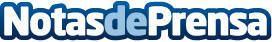 Trey-SAT, software básico para empresasCualquier persona emprendedora que se decida a montar su propia empresa tiene claro que hay un software básico con el que hay que contar. Incluye desde el programa SAT de asistencia técnica, hasta el sistema de facturación y el que le permita llevar la contabilidad o gestionar las nóminas y los pedidos. Datos de contacto:Diana BaroOptimiza clickNota de prensa publicada en: https://www.notasdeprensa.es/trey-sat-software-basico-para-empresas_1 Categorias: Programación Canarias Software Ciberseguridad http://www.notasdeprensa.es